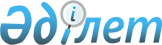 Қазақстан Республикасы Үкіметінің 1998 жылғы 26 маусымдағы N 608 қаулысына өзгеріс енгізу туралы
					
			Күшін жойған
			
			
		
					Қазақстан Республикасы Үкіметінің Қаулысы 1999 жылғы 11 тамыз N 1133. Күші жойылды - ҚР Үкіметінің 2000.01.28. N 137 қаулысымен. ~P000137
     Қазақстан Республикасының Үкіметі қаулы етеді:
     1. "Қазақстан Республикасында өндірілетін және Қазақстан 
Республикасының кеден аумағына әкелінетін акцизделетін тауарларға 
арналған акциз ставкалары туралы" Қазақстан Республикасы Үкіметінің 
1998 жылғы 26 маусымдағы N 608  
 P980608_ 
  қаулысына (Қазақстан 
Республикасының ПҮАЖ-ы, 1998 ж., N 20, 176-құжат) мынадай өзгеріс 
енгізілсін:
     аталған қаулыға 1-қосымшада:
"2710 00 270- Бензин
2710 00 360                             1 тонна 5000 теңге 133 ЕВРО
              Мыналардан басқа:
              Саудада жанама
              салықтар - "шыққан
              елі" принципі бойынша
              алынатын Тәуелсіз
              Мемлекеттер
              Достастығына мүше
              мемлекеттерге
              экспортталатын бензин"    1 тонна 2000 теңге
     
2710 00 610,  Дизель отыны
2710 00 650,                            1 тонна 600 теңге   88 ЕВРО
2710 00 690 

2709 00-ден   Газ конденсатын қоса
              алғанда шикі мұнай        1 тонна             -";
деген жолдар мынадай редакцияда жазылсын:
"2710 00 270- Бензин
2710 00 360                             1 тонна 5000 теңге  -
              Мыналардан басқа:
              Саудада жанама
              салықтар - "шыққан
              елі" принципі бойынша
              алынатын Тәуелсіз
              Мемлекеттер
              Достастығына мүше
              мемлекеттерге
              экспортталатын бензин"    1 тонна 2000 теңге   -
     
2710 00 610,  Дизель отыны     
2710 00 650,          
2710 00 690                             1 тонна 600 теңге

2709 00-ден   Газ конденсатын қоса
              алғанда шикі мұнай        1 тонна -            -";
     2. Осы қаулы 2000 жылғы 1 ақпанына дейін қолданылады.
<*>

     ЕСКЕРТУ. 2-тармақ өзгерді - ҚР Үкіметінің 1999.09.29. N 1481          
              қаулысымен.  
 P991481_ 
  
     ЕСКЕРТУ. 2-тармақ өзгерді - ҚР Үкіметінің 1999.12.24. N 1980          
              қаулысымен.  
 P991980_ 
  
     3. Осы қаулы қол қойылған күнінен бастап күшіне енеді және 
жариялануға жатады.
     
     Қазақстан Республикасының
       Премьер-Министрі
     
     Оқығандар:
    Қобдалиева Н.
    Омарбекова А.         
      
      


					© 2012. Қазақстан Республикасы Әділет министрлігінің «Қазақстан Республикасының Заңнама және құқықтық ақпарат институты» ШЖҚ РМК
				